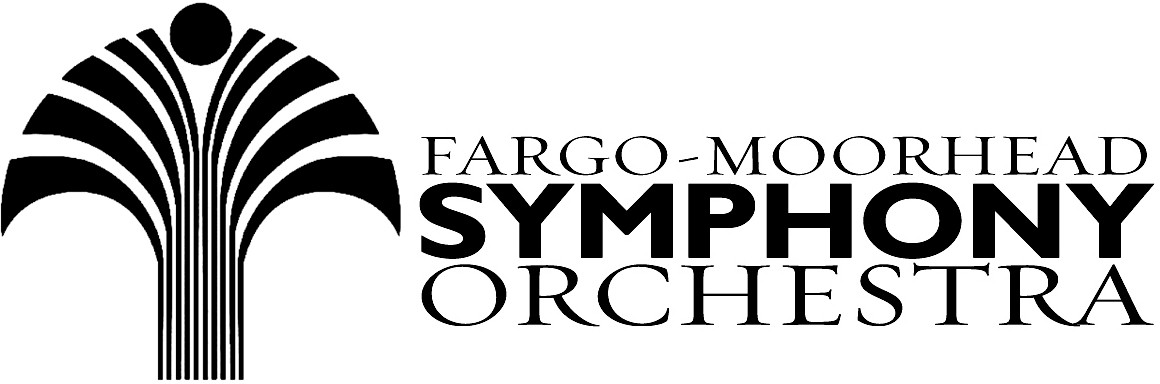 Regular Meeting of the Board of Trustees Thursday, March 17, 2022, 5:00 pmPreference Employment Solutions2605 42nd St. S., FargoAGENDACall to Order, Establish Quorum (Mark Johnson/Becky Gilbertson)Consent AgendaFebruary 2022 Board MinutesCommittee ReportsAdvocacy and Fundraising (Dave Anderson)Engagement and Education (Margie Bailly)Finance (Ben Zietz)Governance/Nominating (Jo Kilander)Orchestra (Jeremy Brekke/Jane Linde Capistran/Deb Harris)Music Director (Christopher Zimmerman)Other Business (Mark Johnson)AdjournNext Board Meeting
Thursday, April 7, 2022 – 5:00 pm